05.10.2020г.ПОЛЕЗНЫЕ ВЫХОДНЫЕ 4 октября, члены Молодежного совета запустили акцию #ПолезныеДела_длясела В рамках акции члены комитета волонтерского движения и добровольчества провели субботник по наведению порядка в одной из частей  парка на ул. Гагарина. Ребята собрали несколько больших пакетов с мусором.– Сегодня мы запускаем акцию #ПолезныеДела_дляСела, проводим первое мероприятие – субботник на территории при въезде в село Архиповка. Из-за напряженной эпидемиологической ситуации было принято решение разделиться на группы и работать в разные дни - подчеркнул председатель Молодежного совета Богдан Тележный. На днях члены МолСовета помогали в транспортировке по селу мусорных контейнеров (Богдан Тележный и Виталий Архипенко). Также председатель Молодежного совета включён в состав группы по локализации лесных возгораний.Пресс-служба Молодежного совета
Архиповского сельского поселения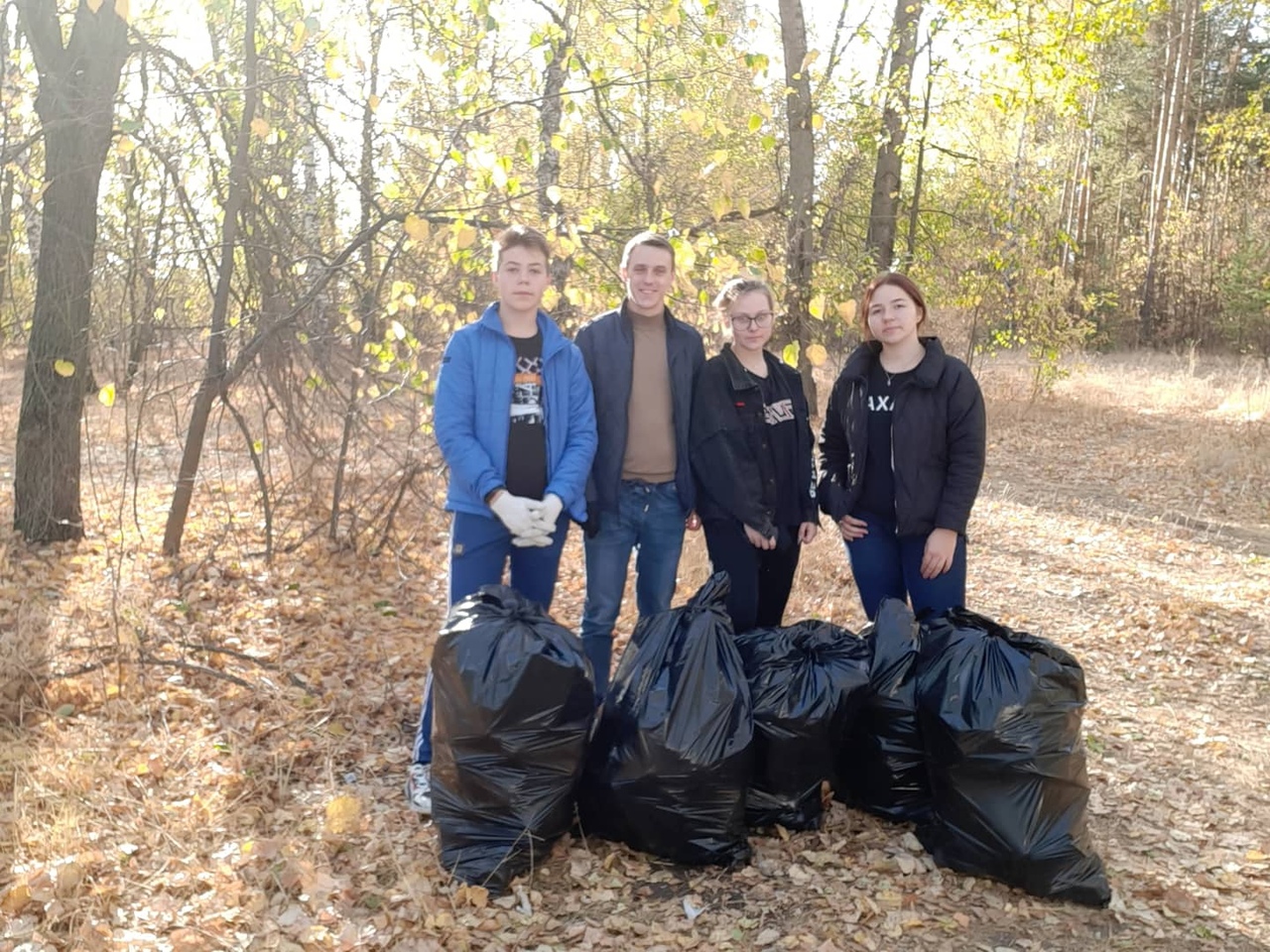 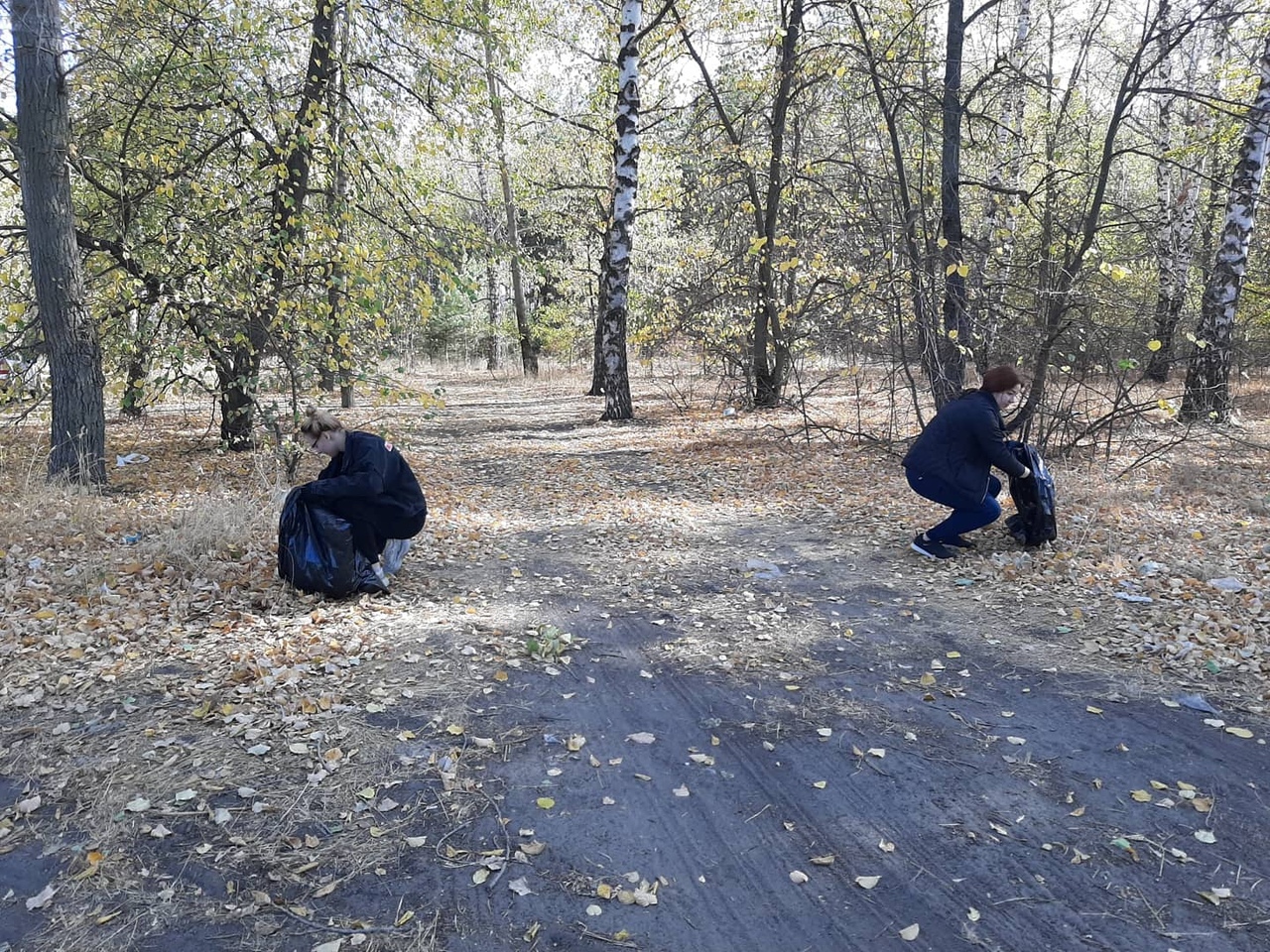 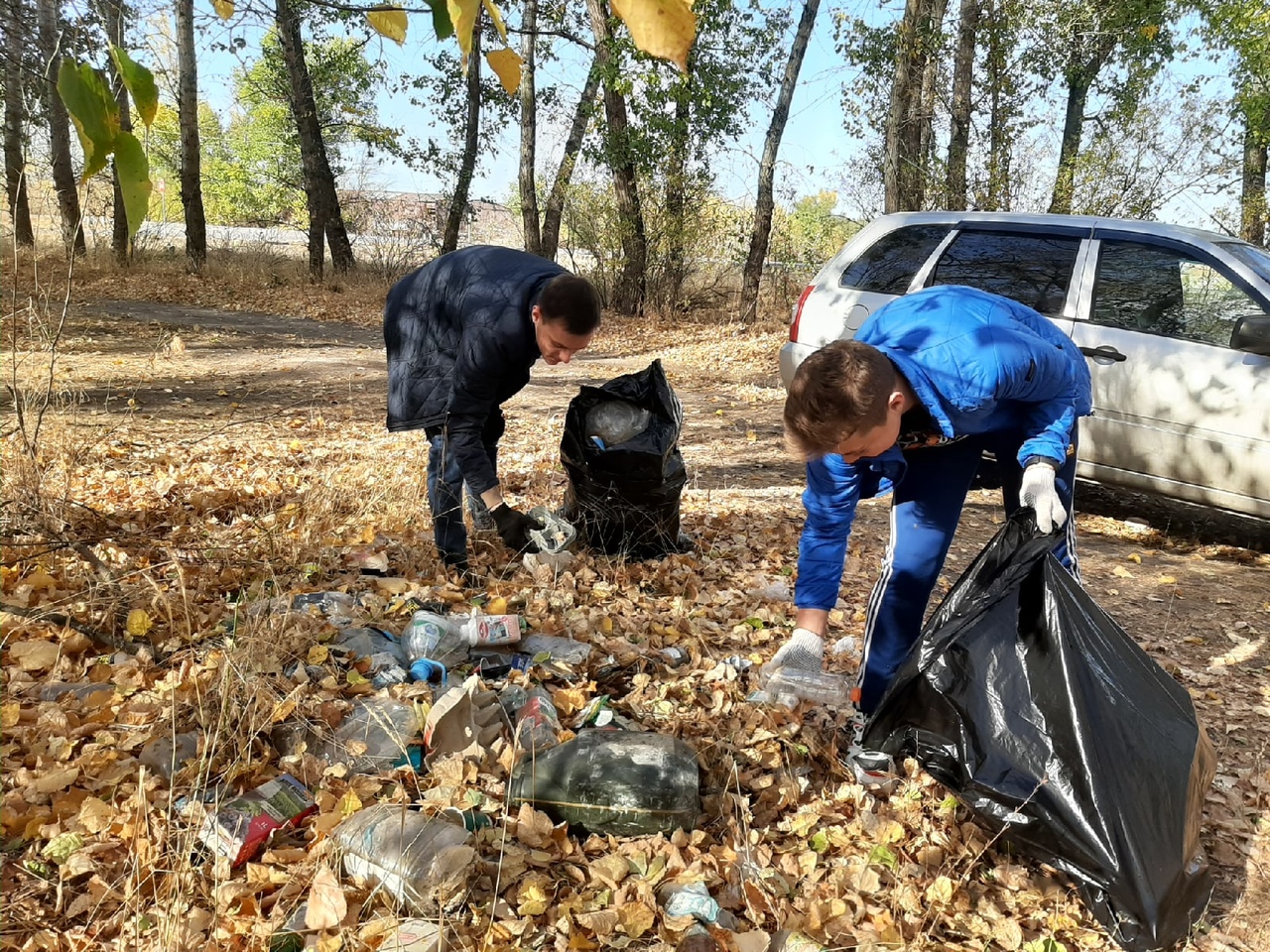 